Załącznik nr 4 Projekt umowyUMOWA DOSTAWY Nr	zawarta dnia	r.w wyniku zamówienia publicznego w trybie przetargu nieograniczonegoart. 39-46 ustawy z dnia 29 stycznia 2004 r. prawo zamówień publicznych(t.j .Dz. U. z 2010 r. Nr 113 poz. 759 zpóźn. zm)między:Szpitalem Uniwersyteckim nr 2 im. dr Jana Biziela w Bydgoszczyz siedzibą przy ul. Kornela Ujejskiego 75, 85-168 Bydgoszczwpisanym do Krajowego Rejestru Sądowego nr 0000316960,posiadającym NIP: 9532582266reprezentowanym przez:Dyrektora - dr n. med. Wandą Korzycką Wilińską zwanym dalej w treści umowy Najemcą - Zamawiającym,a,wpisanym do	NIP: 	, REGON	reprezentowanym przez:(imię i nazwisko) zwanym dalej Wynajmującym - Dostawcą.Uwaga. Pakiet 1 i 2 najem zbiorników, pozostałe pakiety najem butli§1 Przedmiot i wartość umowy1.	Przedmiotem umowy jest:1.) systematyczna sprzedaż i dostawa transportem specjalistycznym gazów określonych w pakiecie za cenę i o parametrach określonych w szczegółowym formularzu cenowym,2.) najem zbiornika / butli połączonych z usługą transportu butli określonych w pakiecie nr	za cenę i oparametrach określonych w szczegółowym formularzu cenowym.Łączna wartość brutto przedmiotu umowy zgodnie z formularzem oferty cenowej wynosi 	zł ( słownie: 	).Formularz oferty cenowej, przedmiot zamówienia i szczegółowy formularz cenowy stanowią integralną część umowy.§2 Okres trwania umowyUmowa zostaje zawarta na okres	miesięcy od dnia	r. do dnia	r.§3 Termin i warunki płatności1.	Należność za przedmiot umowy określony w § 1 ust. 1 pkt 1 będzie przekazywana przelewem przez Najemcę -Zamawiającego na konto Wynajmującego - Dostawcy po każdorazowej dostawie w terminie do	dni liczącod dnia prawidłowego wystawienia faktury VAT.2.	Czynsz za najem przedmiotu umowy określonego w § 1 ust. 1 pkt 2 będzie płatny z dołu, za okresy miesiąca kalendarzowego, do 25 dnia każdego miesiąca za miesiąc poprzedni na podstawie prawidłowo wystawionej faktury VAT. Jeżeli pierwszy i ostatni miesiąc kalendarzowy obowiązywania umowy nie będzie miesiącempełnym Wynajmujący- Dostawca naliczy za te miesiące czynsz w wysokości 1/30 czynszu miesięcznego za każdy dzień miesiąca.Faktura powinna być doręczona w terminie 7 dni od jej wystawienia. Opóźnienie w doręczeniu prawidłowo wystawionej faktury powoduje przedłużenie terminu płatności o czas opóźnienia,Za dzień zapłaty należności będzie uważany dzień obciążenia rachunku Najemcy - Zamawiającego.Koszty sprzedaży dostawy przedmiotu umowy określonego w § 1 ust. 1 pkt 1 strony ustalają na kwotę 	według formularza oferty cenowej stanowiącego załącznik do niniejszej umowy. Cena zawiera podatek VAT. Wynajmujący - Dostawca gwarantuje stałość cen przez okres obowiązywania umowy. Zmiana umowy w tym zakresie nastąpić jedynie w oparciu o zapisy § 9.6.	Koszt najmu przedmiotu umowy określonego w § 1 ust 1 pkt. 2 strony ustalają na kwotę 	 złmiesięcznie wg szczegółowego formularza cenowego stanowiącego załącznik do niniejszej umowy. Cena zawiera podatek VAT. Wynajmujący - Dostawca gwarantuje stałość cen przez okres obowiązywania umowy, Zmiana umowy w tym zakresie nastąpić jedynie w oparciu o zapisy § 9.7.	Wynajmujący - Dostawca oświadcza, że ceny określone w niniejszej umowie obejmują wszelkie koszty związane z jej zawarciem i należytym wykonaniem, takie jak: transportu, rozładunku, załadunku czy niezbędnych opłat dotyczących przedmiotu niniejszej umowy.§4 Warunki umowy dostawy (§ 1 ust. 1 pkt. 1)Wynajmujący - Dostawca oświadcza, że jest uprawniony do swobodnego rozporządzania przedmiotem umowy określonym w § 1 ust. 1 pkt. 1.Dostawa przedmiotu umowy określonego w § 1 ust. 1 pkt. 1 odbywać się będzie na koszt i ryzyko Wykonawcy do miejsca wyznaczonego przez Zamawiającego, na każdorazowe zamówienie Zamawiającego w terminie do ... dni roboczych od momentu złożenia zamówienia na piśmie, za pomocą faxu lub poczty elektronicznej na numer/adres wskazany w formularzu oferty. W przypadku zgłoszenia przez Zamawiającego zapotrzebowania na przedmiot umowy obejmujący więcej niż jeden pakiet, Wykonawca dokonuje dostawy jednym transportem i ma prawo naliczyć koszty transportu tylko za jeden z pakietów objętych danym zapotrzebowaniem i dostawą.Miejsce dostawy - magazyn butli w miejscu siedziby Najemcy- Zamawiającego.Wynajmujący - Dostawca oświadcza, że przedmiot umowy jest wolny od wszelkich wad i spełnia wszelkie normy, parametry określone przez prawo polskie i Unii Europejskiej, iż został dopuszczony doobrotui stosowania zgodnie z obowiązującymi przepisami.Najemca - Zamawiający zastrzega sobie brak możliwości odmowy dostaw przez Wynajmującego – Dostawcę w przypadku przekroczenia terminu płatności, o którym mowa w § 3 ust. 1 do 30 dni.Najemca - Zamawiający nie ma obowiązku złożenia zamówienia do pełnej wartości określonej w § 1 ust. 1 pkt. 1. Zmniejszenie wartości w toku jej realizacji nie może przekroczyć 20% wartości przedmiotu umowy określonego w§ 1 ust. 1 pkt. 1.W przypadku uzasadnionych reklamacji Najemcy - Zamawiającego w związku z dostawą przedmiotu umowy, przedmiot zgodny z zamówieniem i niniejszą umową zostanie dostarczony przez Wynajmującego – Dostawcę najpóźniej do 3 dni roboczych od dnia zgłoszenia o wadzie dokonanego zgodnie z treścią ust. 2.W przypadku dostawy ciekłego tlenu medycznego Wykonawca zobowiązany jest do załatwienia zasadnej reklamacji ilościowej w ciągu10 dni roboczych od ich zgłoszenia (dotyczy pakietu1,2). W przypadku nieuznania reklamacji Wykonawca powinien w powyższych terminach zawiadomić o tym Najemcę - Zamawiającego. Brak zawiadomienia w tych terminach jest równoznaczny z uznaniem reklamacji za zasadną w całości.Dostarczenie nowego przedmiotu umowy w wyniku zasadnej reklamacji nastąpi na koszt i ryzyko Wynajmującego - Dostawcy.W przypadku zwłoki w dostarczeniu przedmiotu umowy przekraczającej o 4 dni robocze termin określony w ust. 2 lub zwłoki w załatwieniu zasadnej reklamacji przekraczającej o 4 dni robocze termin określony w ust. 7 Najemca - Zamawiający ma prawo, bez dodatkowego wezwania Wynajmującego - Dostawcy do należytego wykonania umowy, do dokonania zakupu u osoby trzeciej, a w przypadku wyższej ceny zakupu niż wynikającej z niniejszej umowy ma prawo różnica tą obciążyć Wynajmującego - Dostawcę, który ma obowiązek uregulować należność w terminie14 dni od daty otrzymania noty obciążeniowej, jak również ma prawo naliczyć karę umowną w wysokości 5% niedostarczonego lub nienależycie dostarczonego przedmiotu umowy, chyba, że skorzysta z uprawnień o których mowa w ust. 11.Najemca- Zamawiający jest obowiązany wobec Wynajmującego - Dostawcy do potwierdzenia w dniu dostawy odbioru przedmiotu umowy dostarczonego zgodnie z niniejszą umową. W przypadku dostawy niezgodnej Najemca - Zamawiający jest uprawniony do odmowy potwierdzenia odbioru przedmiotu umowy. Odmowa winna być sporządzona w formie pisemnej. W takim przypadku stosuje się zapisy niniejszej umowy dotyczącereklamacji. Potwierdzenie odbioru przedmiotu umowy nie wyłącza prawa do złożenia reklamacji zgodnie z ust. 7 i następnymi.W przypadku zwłoki należytym w wykonaniu umowy lub jej części przez Wynajmującego -Dostawcę, Wynajmujący - Dostawca zapłaci na rzecz Najemcy - Zamawiającego karę umowną w wysokości 0,5 % wartości brutto pakietu obejmującego dany przedmiot umowy za każdy rozpoczęty dzień zwłoki w należytym wykonaniu umowy, w tym załatwieniu reklamacji.W przypadku zwłoki w odbiorze przedmiotu umowy dostarczonego zgodnie z postanowieniami niniejszej umowy Najemca - Zamawiający zobowiązany jest do zapłaty na rzecz Wydzierżawiającego - Dostawcy kary umownej w wysokości 0,2% brutto wartości pakietu obejmującego dany przedmiot umowy za każdy rozpoczęty dzień zwłoki.W sytuacji, gdy kara umowna przewidziana w przepisach poprzedzających nie pokrywa w całości szkody, stronom przysługuje prawo żądania odszkodowania uzupełniającego, do wysokości poniesionej szkody, na zasadach ogólnych.§5Warunki i termin najmu (§ 1 ust. 1 pkt. 2)Wynajmujący- Dostawca zobowiązuje się do wynajęcia Najemcy- Zamawiającemu przedmiotu najmu określonego w § 1 ust. 1 pkt. 2 niniejszej umowy.Wynajmujący - Dostawca oświadcza, że jest uprawniony do swobodnego rozporządzania przedmiotem najmu.Wynajmujący - Dostawca dostarczy przedmiot najmu do miejsca wskazanego przez Najemcę - Zamawiającegona własny koszt i ryzyko w terminie 	dni od dnia podpisania umowy (dotyczy pakietu 1, 2). Dostawagazów odbywać się będzie zgodnie z treścią §4.4.	Dostawa pełnych butli z gazem (miejsce dostawy -magazyn butli w miejscu siedziby Najemcy -	Zamawiającego) odbywać się będzie zgodnie z §4 umowy. W toku umowy następować będzie wymiana pustych butli na pełne .Wynajmujący - Dostawca oświadcza, że przedmiot umowy jest wolny od wszelkich wad i spełnia wszelkie
normy, parametry określone przez prawo polskie i prawo Unii Europejskiej oraz, że został dopuszczony do obrotu
i używania zgodnie z obowiązującymi przepisami. .Najemca - Zamawiający zobowiązuje się do korzystania z przedmiotu najmu z należytą starannością.Konieczna konserwacja przedmiotu najmu odbywać się będą na koszt Wynajmującego - Dostawcy.Wynajmujący-Dostawca zobowiązuje się przez cały okres obowiązywania umowy do usunięcia wady przedmiotu najmu lub do dostarczenia w miejsce wadliwego przedmiotu najmu przedmiotu wolnego od wad.Czas reakcji (podjęcie działań zmierzających do usunięcia wady lub wymiany) w wyniku zgłoszenia usterki dotyczącej przedmiotu najmu wyniesie maksymalnie 24 godziny licząc od chwili otrzymania zgłoszenia o wadzie. Do ww. terminu wlicza się jedynie godziny przypadające w dni robocze.Zgłoszenia wad dokonywane przez Najemcę-Zamawiającego będą załatwiane przez Wynajmującego-
Dostawcę, w ciągu 5 dni roboczych dla przedmiotu najmu objętego pakietem1 i 2 oraz 3 dni roboczych w przypadku przedmiotu najmu objętego pozostałymi pakietami licząc od daty otrzymania zgłoszenia o wadzie.
Zgłoszenia o wadzie będą dokonywane zgodnie z §4 ust. 2.W przypadku nie usunięcia wady lub nie dostarczenia przedmiotu najmu wolnego od wad Najemca-	Zamawiający ma prawo według własnego wyboru:po uprzednim wezwaniu Wynajmującego - Dostawcy do usunięcia wady w terminie wyznaczonym przez
Najemcę - Zamawiającego zlecić usunięcie wady osobie trzeciej, a kosztami naprawy obciążyć
Wynajmującego- Dostawcę, który ma obowiązek uregulować należność w terminie 14 dni od daty
otrzymania noty obciążeniowej i obciążyć go karą umowną w wysokości 2% wartości brutto pakietu
obejmującego dany przedmiot najmu,zapewnić sobie w miejsce wadliwego przedmiotu najmu, przedmiot od osoby trzeciej i obciążyć
wynikającymi z tego kosztami Wynajmującego-Dostawcę który ma obowiązek uregulować należność w terminie 14 dni od daty otrzymania noty obciążeniowej i obciążyć go karą umowną w wysokości 2% wartości brutto pakietu obejmującego dany przedmiot najmu,naliczyć karę umowną w wysokości 0,5% wartości brutto pakietu obejmującego dany przedmiot najmu za każdy rozpoczęty dzień zwłoki, ponad termin określony w ust. 10.po uprzednim wezwaniu Wynajmującego - Dostawcy do usunięcia wady w terminie wyznaczonym przez Najemcę-Zamawiającego rozwiązać niniejsza umowę ze skutkiem natychmiastowym.12.	Po zakończeniu umowy Wynajmujący - Dostawca odbierze przedmiot najmu własnym staraniem i na własny koszt.§6 Odpowiedzialność z tytułu niewykonania lub nienależytego wykonania umowyOprócz przypadków wyraźnie przewidzianych w niniejszej umowie i przepisach prawa Najemcy - Zamawiającemu przysługuje prawo rozwiązania niniejszej umowy ze skutkiem natychmiastowym w przypadku w przypadku powtarzającej się lub przekraczającej 7 dni roboczych zwłoki w dostawie przedmiotu umowy (dostawy lub najmu) lub w załatwieniu reklamacji albo w przypadku powtarzających się reklamacji.W przypadku rozwiązania umowy, w tym odstąpienia od umowy, z przyczyn leżących po stronie Wynajmującego - Dostawcy Najemca - Zamawiający może obciążyć Wynajmującego - Dostawcę karą umowną w wysokości 10% całkowitej wartości brutto przedmiotu niniejszej umowy, chyba, że poszczególne postanowienia niniejszej umowy przewidują karę w innej wysokości.Zamawiający może od umowy odstąpić w przypadku ogłoszenia likwidacji lub upadłości Wykonawcy. Zapisów ust. 2 w takim przypadku nie stosuje się.W sytuacji gdy kary umowne przewidziane w niniejszej umowie nie pokrywa w całości szkody, stronom przysługuje prawo żądania odszkodowania uzupełniającego, do wysokości poniesionej szkody, na zasadach ogólnych.W zakresie nieuregulowanym w niniejszej umowie do niewykonania lub nienależytego wykonania zobowiązania maja zastosowanie przepisy kodeksy cywilnego§7 RękojmiaWynajmujący - Dostawca może wykonywać uprawnienia z tytułu rękojmi, niezależnie od uprawnień z tytułu gwarancji.Do odpowiedzialności z tytułu rękojmi stosuje się przepisy ustawy kodeks cywilny.§8 Postanowienia dodatkoweW przypadku opóźnienia w zapłacie należności przez Najemcę - Zamawiającego, strony ustalają, że zaliczenie wpłat dokonywanych przez Najemcę - Zamawiającego będzie następowało w pierwszej kolejności na należność główną (w pierwszej kolejności na najbardziej zaległą), a po jej zaspokojeniu, w przypadku naliczenia odsetek przez Wynajmującego - Dostawcę, na należności uboczne - odsetki, chyba że Najemca - Zamawiający wskaże inaczej.Wynajmujący- Dostawca zobowiązuje się, że bez zgody Najemcy - Zamawiającego wyrażonej w formie pisemnej pod rygorem nieważności:a)	nie dokona cesji wierzytelności wynikających lub związanych z realizacją niniejszej umowy;nie udzieli pełnomocnictwa do dochodzenia wierzytelności wynikających lub związanych z realizacją niniejszej umowy na drodze sądowej lub pozasądowej, za wyjątkiem pełnomocnictwa dla radcy prawnego lub adwokata;nie zawrze umowy poręczenia dotyczącej wierzytelności wynikających lub związanych z realizacją niniejszej umowy.3.	Naruszenie zapisu ust. 2 upoważnia Najemcę - Zamawiającego do naliczenia kary umownej w wysokości 15% całkowitej wartości brutto przedmiotu niniejszej umowy, a także do rozwiązania umowy ze skutkiem natychmiastowym.§9 Postanowienia końcowe1.	Strony dopuszczają możliwość zmiany umowy w zakresie:1)	przedłużenia czasu trwania umowy, nie dłużej niż o 6 miesięcy w przypadku nie zrealizowania przedmiotu umowy w całości w okresie określonym w umowie, przy jednoczesnym zwiększeniu ogólnej wartości najmu i zmniejszeniu ogólnej wartości dostawy w stosunku do wartości określonych w niniejszej umowie przy niezmienionej całkowitej wartości przedmiotu niniejszej umowy oraz cen jednostkowych (dostawy, czynszu najmu),2)	Najemca –Zamawiający zastrzega sobie, w ramach przedmiotu umowy, prawo do żądania od Wynajmującego-Dostawcy zwiększenia rozmiaru dostaw jednego asortymentu, kosztem odpowiedniego wartościowo zmniejszenia dostaw innego asortymentu (w stosunku do wielkości określonych w szczegółowym formularzu cenowym) przy niezmienionej całkowitej wartości brutto przedmiotu umowy.2.	Zmiany określone w ust. 1 nie mogą być niekorzystne dla Najemcy - Zamawiającego, w szczególności nie mogą skutkować niekorzystną dla niego zmianą ceny jednostkowej lub wartości umowy.Strony dopuszczają możliwość obniżenia cen jednostkowych w przypadku zaistnienia okoliczności mających wpływ na obniżenie ceny przedmiotu umowy.Strony dopuszczają możliwość zmiany wysokości wynagrodzenia należnego Wynajmującemu-Dostawcy w przypadku zmiany:stawki podatku od towarów i usług,wysokości minimalnego wynagrodzenia za pracę ustalonego na podstawie art. 2 ust. 3-5 ustawy z dnia 10 października 2002 r. o minimalnym wynagrodzeniu za pracę,zasad podlegania ubezpieczeniom społecznym lub ubezpieczeniu zdrowotnemu lub wysokości stawki składki na ubezpieczenia społeczne lub zdrowotnejeżeli zmiany te będą miały wpływ na koszty wykonania zamówienia przez Wynajmującego-Dostawcę.Zmiana wynagrodzenia, o której mowa w ust. 4 następuje na wniosek jednej ze stron. Do wniosku strona powinna dołączyć uzasadnienie zmiany i jej zakresu. Druga strona może żądać przedstawienia dokumentów uzasadniających wnioskowaną zmianę i jej zakres.Zmiana wynagrodzenia wskutek okoliczności, o których mowa w ust. 4 następuje proporcjonalnie do zmiany kosztów wykonania zamówienia zaistniałej wskutek ww. okoliczności.Najemca - Zamawiający zastrzega sobie prawo do odstąpienia od umowy w terminie 30 dni od powzięcia wiadomości o wystąpieniu istotnej zmiany okoliczności powodującej, że wykonanie umowy nie leży w interesie publicznym, czego nie można było przewidzieć w chwili zawarcia umowy.W przypadku określonym w ust. 7 niniejszego paragrafu Wynajmującemu – Dostawcy nie przysługuje żadne roszczenie odszkodowawcze, a jedynie prawo żądania zapłaty za wykonaną do tego momentu część umowy.Wszystkie spory wynikające z niniejszej umowy w pierwszej kolejności zostaną rozwiązane polubownie przez strony.10.W przypadku braku polubownego rozwiązania sporu przez strony jego rozstrzygniecie strony poddają Sądowipowszechnemu właściwemu ze względu na siedzibę Najemcy- Zamawiającego. 11. Jakiekolwiek zmiany niniejszej umowy wymagają formy pisemnej pod rygorem nieważności. 12.Wsprawachnieuregulowanychniniejszą umową mają zastosowanie przepisy ustawy Prawo zamówień publicznych i ustawy kodeks cywilny.Umowa niniejsza została sporządzona w czterech jednobrzmiących egzemplarzach 1 egz. dla Wynajmującego -Dostawcy, 3 egz. dla Najemcy - Zamawiającego.Wynajmujący - Dostawca	Najemca - Zamawiającyzałącznik do umowy1. Podmiot zewnętrzny związany z umową ze Szpitalem, zobowiązany jest do przestrzegania wymagań określonych w systemie zarządzania środowiskowego wg ISO 14001 oraz w systemie zarządzania bezpieczeństwem i higieną pracy PN-N 18001, a w szczególności:realizacji zadania w sposób najmniej uciążliwy dla środowiska w tym racjonalnego korzystania z wody, energii elektrycznej,
zapobiegania zanieczyszczeniom oraz ochrony terenów zielonych,właściwej gospodarki odpadami:prowadzenia segregacji odpadów w miejscu ich powstawania;gromadzenia wytworzonych odpadów w wyznaczonych, oznakowanych i zabezpieczonych miejscach;nie dopuszczania do przepełniania się pojemników/kontenerów na odpady;nie dopuszczania do mieszania odpadów niebezpiecznych z innymi niż niebezpieczne;stosowania się do aktualnych wymagań prawnych (m.in. posiadania, o ile są wymagane, stosownych decyzji/pozwoleń);•	posiadanie odpowiedniej dokumentacji potwierdzającej unieszkodliwienie wytworzonych odpadów;za odpady wytworzone w czasie   realizacji umowy odpowiada Wykonawca/Dzierżawca, w   tym za systematyczny wywóz odpadów powstałych w czasie realizacji umowy oraz po zakończeniu działalności (chyba, że umowa stanowi inaczej);w przypadku powstania odpadów typu złom, Wykonawca zobowiązany jest poinformować o tym fakcie Dział Administracyjno- Techniczny  Zamawiającego   oraz postępować  wg jego   wytycznych   (sprzedaż   odpadu   i   wniesienie   opłaty  do   kasy Zamawiającego lub pozostawienie zabezpieczonego odpadu w miejscu wyznaczonym).c)	realizacji następujących zadań w zakresie bezpieczeństwa i higieny pracy oraz ochrony przeciwpożarowej:podmiot zewnętrzny przedstawia na żądanie do wglądu przedstawicielowi Zamawiającego - Kierownikowi Działu Ochrony Pracy, uprawnienia i przeszkolenia personelu w zakresie bezpieczeństwa i higieny pracy;podmiot zewnętrzny organizuje pracę swoich pracowników w sposób spełniający zasady bezpieczeństwa i higieny pracy, w tym wyposaża pracowników w odzież i obuwie robocze oraz środki ochrony indywidualnej   oraz w wyznaczonych porach roku zapewnia napoje i posiłki profilaktyczne;podmiot zewnętrzny rejestruje wypadki przy pracy, choroby zawodowe i zdarzenia potencjalnie wypadkowe wśród swoich pracowników podczas wykonywania pracy na rzecz Zamawiającego.2.	Na terenie Szpitala bezwzględnie zabrania się:składowania substancji mogących zanieczyścić powietrze atmosferyczne, wodę, glebę. W przypadku gdy substancje te służą
do wykonywania usług, szczegóły ich składowania, stosowania  i zabezpieczenia należy uzgodnić z przedstawicielem Działu
Administracyjno-Technicznego Szpitala lub Inspektorem ds. Ochrony Środowiska;mycia pojazdów i spalania odpadów;wylewania żrących, trujących oraz innych niebezpiecznych substancji, płynów do kanalizacji lub bezpośrednio do ziemi;palenia tytoniu i używania otwartego ognia.Podmiot zewnętrzny związany umową ze Szpitalem zobowiązany jest do każdorazowego informowania o zaistniałych awariach
środowiskowych przedstawiciela Działu Administracyjno - Technicznego Szpitala lub Inspektora ds. Ochrony Środowiska.
W razie wystąpienia awarii należy zastosować natychmiastowe czynności minimalizujących skażenie środowiska.Przedstawiciel  podmiotu   zewnętrznego   zobowiązany jest  przeprowadzić   szkolenie   wśród  podległych   pracowników
wykonujących   usługę      w   zakresie   wymienionych  powyżej  zasad  oraz  przestrzegać  przepisów   przeciwpożarowych
obowiązujących na terenie Zamawiającego.Podmiot zewnętrzny zobowiązuję się do dopuszczenia Kierownika Działu Ochrony Pracy oraz Inspektora   ds. Środowiska
w związku z przeprowadzaną kontrolą postępowania w zakresie zgodność z przyjętymi zasadami.W sytuacjach wątpliwych i nieokreślonych w powyższych zasadach należy zwracać się do Kierownika Działu Ochrony Pracy
nr tel 52/365-53-40, Inspektora ds. Środowiska nr tel. 52/365 -57-60.podpis uprawnionego przedstawiciela -wykonawcyZASADY ŚRODO WISKO WE I BHP DLA FIRM ZEWNĘTRZNYCH I WYKONA WCÓW ISO 9001:2008 ISO 14001:2004 PN-N 18001:2004PR 1.1ZARZĄDZANIE ŚRODOWISKOWE PR1.1_PŚ3_z2_w2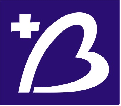 